History Focus – Local HistoryYear 3 –  Tom’s Midnight GardenArt and Design – Threshold ConceptsHistoryInvestigate and interpret the past:-use evidence to ask questions and find answers to questions about the past.- understand how our knowledge of the past is constructed from a range of sources.Build an overview of world History:-describe the changes that have happened in the locality of the school throughout history.-construct informed responses that involve a selection of relevant information.Understand chronology:-use common words and phrases relating to the passing of time.-develop a chronologically secure knowledge and understanding of British and local history.Communicate historically:-develop the appropriate use of historical terms.-address and devise historically valid questions about change, cause, similarity, difference and significance. SciencePhysics Investigating light and seeing and how light and reflection affect sight.-recognise that they need light in order to see things and that dark is the absence of light.- notice that light is reflected from surfaces.- recognise that light from the sun can be dangerous and that there are ways to protect their eyes.- recognise that shadows are formed when the light from a light source is blocked by a solid object.- find patterns in the way that the sizes of shadows change.Working scientifically:-report on findings from enquires, including oral and written explanations, displays or presentations of results and conclusions.-identify differences, similarities or changes related to simple, scientific ideas and processes.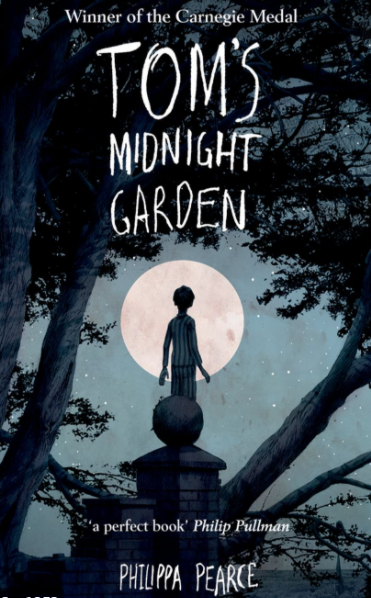 English focus text: Tom’s Midnight Garden by Philippa Pearce. Extended writing outcomes:-Non-fiction non-chronological report about grandfather clocks.-Descriptive piece based on the first time entering the garden.-Balanced argument about whether it was the fair/right thing to do, to send Tom away to live with his Uncle and Aunt. Shorter writing outcomes:-information poster about measles.-diary entry for the date Tom left home.-prediction/inference questionsSupporting Texts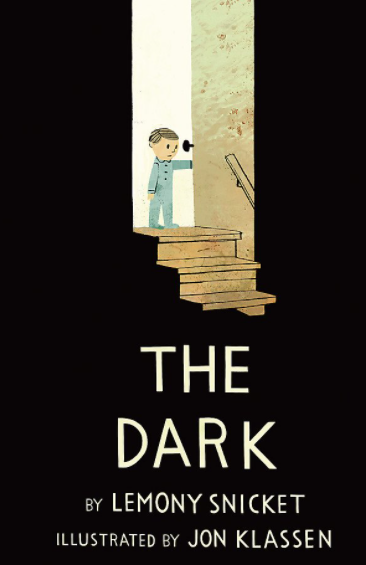 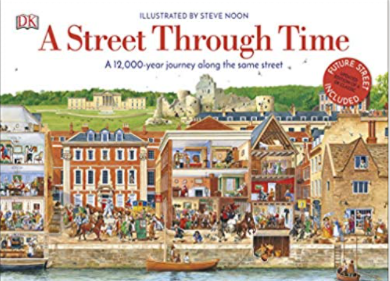        Science                              History   Cityscape ArtArtist Spotlight: Camille PissarroArt Period: 1800-1900Art Style: Cityscape PhotorealismTo develop ideas:-adapt and refine ideas as they progress.-explore ideas in a variety of ways.-comment on artwork using visual language. To master techniques:-use a number of brush techniques using thick and thin brushes to produce shapes, textures and patterns.-mix colours effectively.-use watercolour paint to produce washes for backgrounds and then add detail.-experiment with creating mood with colour.Take inspiration from the greats:-replicate some of the techniques used by notable artists, artisans and designers. -create original pieces of artwork that are influenced by the study of others.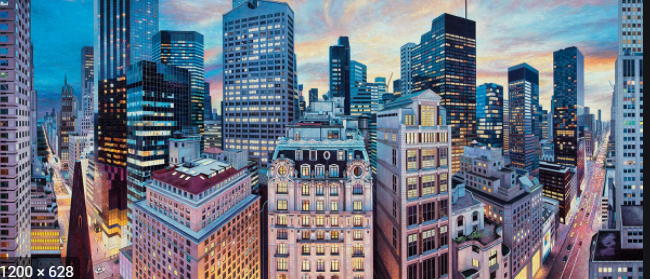 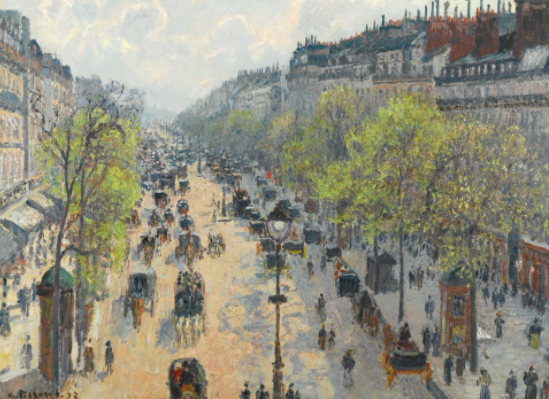 HistoryInvestigate and interpret the past:-use evidence to ask questions and find answers to questions about the past.- understand how our knowledge of the past is constructed from a range of sources.Build an overview of world History:-describe the changes that have happened in the locality of the school throughout history.-construct informed responses that involve a selection of relevant information.Understand chronology:-use common words and phrases relating to the passing of time.-develop a chronologically secure knowledge and understanding of British and local history.Communicate historically:-develop the appropriate use of historical terms.-address and devise historically valid questions about change, cause, similarity, difference and significance. SciencePhysics Investigating light and seeing and how light and reflection affect sight.-recognise that they need light in order to see things and that dark is the absence of light.- notice that light is reflected from surfaces.- recognise that light from the sun can be dangerous and that there are ways to protect their eyes.- recognise that shadows are formed when the light from a light source is blocked by a solid object.- find patterns in the way that the sizes of shadows change.Working scientifically:-report on findings from enquires, including oral and written explanations, displays or presentations of results and conclusions.-identify differences, similarities or changes related to simple, scientific ideas and processes.English focus text: Tom’s Midnight Garden by Philippa Pearce. Extended writing outcomes:-Non-fiction non-chronological report about grandfather clocks.-Descriptive piece based on the first time entering the garden.-Balanced argument about whether it was the fair/right thing to do, to send Tom away to live with his Uncle and Aunt. Shorter writing outcomes:-information poster about measles.-diary entry for the date Tom left home.-prediction/inference questionsSupporting Texts       Science                              History   Cross Curricular LinksDT: Creating a 3D product from 2D shapes.RE: Religion: Hinduism. Theme: Hindu Beliefs.I.C.T: E-Safety and Computer Science.P.E: Tag Rugby. Strivr.MFL: Spanish.Music: Charanga. PSHE: Jigsaw. Relationships.